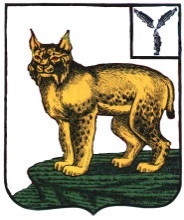 ВЕСТНИКТурковского муниципального района№ 241                                                 			 от 31 марта  2022 года     Учредитель: Собрание депутатов Турковского муниципального района СОДЕРЖАНИЕПостановление администрации муниципального района от 22 марта 2022 года № 175 «О признании утратившими силу некоторых постановлений администрации Турковского муниципального района»Постановление администрации муниципального района от 22 марта 2022 года № 176 «О внесении изменений в административный регламент по предоставлению муниципальной услуги «Выдача разрешения на строительство»Постановление администрации муниципального района от 29 марта 2022 года № 190 «О внесении изменений и дополнений в Порядок предоставления субсидии на финансовое обеспечение (возмещение) затрат по производству и публикации социально значимой информации, а также по опубликованию муниципальных правовых актов, иной официальной информации органов местного самоуправления Турковского муниципального района в печатных средствах массовой информации, учрежденных органами местного самоуправления Турковского муниципального района»Постановление администрации муниципального района от 29 марта 2022 года № 191 «О внесении изменений и дополнений в Порядок предоставления субсидий на финансовое обеспечение затрат в рамках мер по предупреждению банкротства и восстановлению платежеспособности муниципальных унитарных предприятий Турковского муниципального района»Постановление администрации муниципального района от 30 марта 2022 года № 198 «О внесении изменений в административный регламент по предоставлению муниципальной услуги «Выдача разрешения на ввод объекта в эксплуатацию»Постановление администрации муниципального района от 30 марта 2022 года № 199 «О внесении изменений в административный регламент по предоставлению муниципальной услуги «Выдача градостроительных планов земельных участков»Решение Собрания депутатов Турковского муниципального района от 30 марта 2022 года № 59/1 «О порядке предоставления иных  межбюджетных трансфертов бюджетам поселения на осуществление дорожной деятельности в отношении автомобильных дорог местного значения вне границ населенных пунктов в границах муниципального района, организации дорожного движения и обеспечения безопасности дорожного движения на них, а также осуществление иных полномочий в области использования автомобильных дорог и осуществления дорожной деятельности в соответствии с законодательством Российской Федерации»Решение Собрания депутатов Турковского муниципального района от30 марта 2022 года № 59/2 «О передаче части полномочий по решению вопросов местного значения органов местного самоуправления Турковского муниципального района органам местного самоуправления Рязанского муниципального образования Турковского муниципального района» Решение Собрания депутатов Турковского муниципального района от 30 марта 2022 года № 59/3 «О передаче части полномочий по решению вопросов местного значения органов местного самоуправления Турковского муниципального района органам местного самоуправления Студеновского муниципального образования Турковского муниципального района»Решение Собрания депутатов Турковского муниципального района от 30 марта 2022 года № 59/4 «О передаче части полномочий по решению вопросов местного значения органов местного самоуправления Турковского муниципального района органам местного самоуправления Перевесинского муниципального образования Турковского муниципального района»Решение Собрания депутатов Турковского муниципального района от 30 марта 2022 года № 59/5 «О рассмотрении проектов предложений о внесении изменений в муниципальные программы»Решение Собрания депутатов Турковского муниципального района от 30 марта 2022 года № 59/6 «О признании утратившим силу некоторых пунктов решения Собрания депутатов Турковского муниципального района от 26 декабря 2013 года № 36/16»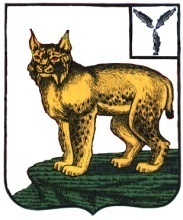 АДМИНИСТРАЦИЯТУРКОВСКОГО МУНИЦИПАЛЬНОГО РАЙОНАCАРАТОВСКОЙ ОБЛАСТИПОСТАНОВЛЕНИЕОт 22.03.2022 г.	№175 О признании утратившими силу некоторых постановлений администрации Турковского муниципального районаВ соответствии с Федеральным законом от 5 апреля 2013 года № 44-ФЗ «О контрактной системе в сфере закупок товаров, работ, услуг для обеспечения государственных и муниципальных нужд», Уставом Турковского муниципального района администрация Турковского муниципального района ПОСТАНОВЛЯЕТ:1. Признать утратившими силу:постановление администрации Турковского муниципального района от 23 мая 2014 года №184 «Об утверждении Порядка формирования, утверждения и ведения планов закупок для обеспечения муниципальных нужд Турковского муниципального района»;постановление администрации Турковского муниципального района от 24 декабря 2015 года №465 «Об утверждении Положения о порядке формирования, утверждения и ведения планов закупок товаров, работ, услуг для обеспечения нужд Турковского муниципального района».2. Опубликовать настоящее постановление в официальном информационном бюллетене «Вестник Турковского муниципального района» и разместить на официальном сайте администрации Турковского муниципального района в информационно-телекоммуникационной сети «Интернет».3. Контроль за исполнением настоящего постановления возложить на заместителя главы администрации муниципального района – начальника финансового управления администрации муниципального района Губину В.В.Глава Турковского муниципального района 					 	А.В. Никитин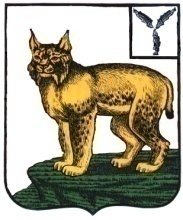 АДМИНИСТРАЦИЯТУРКОВСКОГО МУНИЦИПАЛЬНОГО РАЙОНАСАРАТОВСКОЙ ОБЛАСТИПОСТАНОВЛЕНИЕОт 22.03.2022 г. 	 №176О внесении изменений в административный регламент по предоставлению муниципальной услуги «Выдача разрешения на строительство»В соответствии с Градостроительным кодексом Российской Федерации, Федеральным законом от 06 октября 2003 года № 131-ФЗ «Об общих принципах организации местного самоуправления в Российской Федерации», Федеральным законом от 27 июля 2010 года № 210-ФЗ «Об организации предоставления государственных и муниципальных услуг», Уставом Турковского муниципального района администрация Турковского муниципального района ПОСТАНОВЛЯЕТ:1. Внести в административный регламент по предоставлению муниципальной услуги «Выдача разрешения на строительство», утвержденный постановлением администрации Турковского муниципального района от 20 июня 2016 года №480 следующие изменения:абзац первый пункта 1.4 дополнить словами «, государственных информационных системах обеспечения градостроительной деятельности с функциями автоматизированной информационно-аналитической поддержки осуществления полномочий в области градостроительной деятельности, иных информационных системах, которые должны быть интегрированы с единой информационной системой жилищного строительства»;дополнить пункт 1.5.1 абзацем седьмым следующего содержания:«способами, определенными частью 7.4 статьи 51 Градостроительного кодекса российской Федерации.»;в абзаце первом пункта 1.6 после слов «и регионального порталов» дополнить словами «, а также иными способами, определенными частью 7.4 статьи 51 Градостроительного кодекса российской Федерации,»;в абзаце втором пункта 2.2 слова «через МФЦ, в порядке, предусмотренном Соглашением о взаимодействии между МФЦ и органом местного самоуправления (далее – Соглашение о взаимодействии)» заменить словами «способами, определенными частью 7.4 статьи 51 Градостроительного кодекса российской Федерации.»;предложение первое пункта 2.6.2 изложить в следующей редакции: «Прием от застройщика заявления о выдаче разрешения на строительство объекта капитального строительства, документов, необходимых для получения указанного разрешения, могут осуществляться способами, определенными частью 7.4 статьи 51 Градостроительного кодекса российской Федерации.».2. Опубликовать настоящее постановление в официальном информационном бюллетене «Вестник Турковского муниципального района» и разместить на официальном сайте администрации Турковского муниципального района в информационно-телекоммуникационной сети «Интернет».3. Настоящее постановление вступает в силу со дня его официального опубликования.Глава Турковского муниципального района						      А.В. Никитин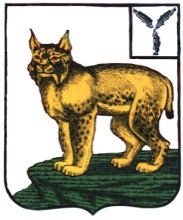 АДМИНИСТРАЦИЯТУРКОВСКОГО МУНИЦИПАЛЬНОГО РАЙОНА САРАТОВСКОЙ ОБЛАСТИПОСТАНОВЛЕНИЕОт 29.03.2022 года №190О внесении изменений и дополнений в Порядок предоставления субсидии на финансовое обеспечение (возмещение) затрат по производству и публикации социально значимой информации, а также по опубликованию муниципальных правовых актов, иной официальной информации органов местного самоуправления Турковского муниципального района в печатных средствах массовой информации, учрежденных органами местного самоуправления Турковского муниципального районаВ соответствии со ст. 78 Бюджетного кодекса Российской Федерации, постановлением Правительства РФ от 18 сентября 2020 года № 1492 «Об общих требованиях к нормативным правовым актам, муниципальным правовым актам, регулирующим предоставление субсидий, в том числе грантов в форме субсидий, юридическим лицам, индивидуальным предпринимателям, а также физическим лицам - производителям товаров, работ, услуг, и о признании утратившими силу некоторых актов Правительства Российской Федерации и отдельных положений некоторых актов Правительства Российской Федерации», Уставом Турковского муниципального района администрация Турковского муниципального района ПОСТАНОВЛЯЕТ:1. Внести изменения и дополнения в Порядок предоставления субсидии на финансовое обеспечение (возмещение) затрат по производству и публикации социально значимой информации, а также по опубликованию муниципальных правовых актов, иной официальной информации органов местного самоуправления Турковского муниципального района в печатных средствах массовой информации, учрежденных органами местного самоуправления Турковского муниципального района, утвержденный постановлением администрации Турковского муниципального района 09 февраля 2021 года №113, согласно приложению.2. Опубликовать настоящее постановление в районной газете «Пульс» и разместить на официальном сайте администрации Турковского муниципального района в информационно-телекоммуникационной сети «Интернет».3. Контроль за исполнением настоящего постановления возложить на заместителя главы администрации муниципального района – начальника финансового управления администрации муниципального района Губину В.В. Глава Турковскогомуниципального района 						А.В. НикитинПриложение к постановлению администрации муниципального района от 29.03.2022 года №190Изменения и дополнения, которые вносятся в Порядок предоставления субсидии на финансовое обеспечение (возмещение) затрат по производству и публикации социально значимой информации, а также по опубликованию муниципальных правовых актов, иной официальной информации органов местного самоуправления Турковского муниципального района в печатных средствах массовой информации, учрежденных органами местного самоуправления Турковского муниципального района, утвержденный постановлением администрации Турковского муниципального района 09 февраля 2021 года №1131. В пункте 1.1 слова «об обязательной проверке» заменить словами «о проверке»;2. В пункте 2.8 после слов «Результатом предоставления субсидии» дополнить словами «на 31 декабря года предоставления субсидий»;3. В пункте 3.1 после слов «Получатели субсидии» дополнить словом «ежеквартально»;4. В наименовании раздела 4 слова «Требование об осуществлении контроля» заменить словами «Осуществление контроля (мониторинга)»;5. Пункт 4.1 изложить в следующей редакции:«4.1. В отношении получателя субсидии и лиц, являющихся поставщиками (подрядчиками, исполнителями) по договорам (соглашениям), заключенным в целях исполнения обязательств по соглашению о предоставлении субсидии, администрацией Турковского муниципального района осуществляются проверки соблюдения ими условий, целей и порядка предоставления субсидии, в том числе в части достижения результата ее предоставления, а также осуществляются проверки органами муниципального финансового контроля (по согласованию) в соответствии со статьями 268.1, 269.2 Бюджетного кодекса Российской Федерации.Администрация Турковского муниципального района осуществляет проведение мониторинга достижения результатов предоставления субсидии исходя из достижения значений результатов предоставления субсидии, определенных соглашением, и событий, отражающих факт завершения соответствующего мероприятия по получению результата предоставления субсидии (контрольная точка), в порядке и по формам, которые установлены Министерством финансов Российской Федерации в соответствии с постановлением Правительства РФ от 30 сентября 2021 года № 1662 «О внесении изменений в постановление Правительства Российской Федерации от 18 сентября 2020 года № 1492.».АДМИНИСТРАЦИЯТУРКОВСКОГО МУНИЦИПАЛЬНОГО РАЙОНАСАРАТОВСКОЙ ОБЛАСТИПОСТАНОВЛЕНИЕОт 30.03.2022 г. 	 №198О внесении изменений в административный регламент по предоставлению муниципальной услуги «Выдача разрешения на ввод объекта в эксплуатацию»В соответствии с Градостроительным кодексом Российской Федерации, Федеральным законом от 06 октября 2003 года № 131-ФЗ «Об общих принципах организации местного самоуправления в Российской Федерации», Федеральным законом от 27 июля 2010 года № 210-ФЗ «Об организации предоставления государственных и муниципальных услуг», Уставом Турковского муниципального района администрация Турковского муниципального района ПОСТАНОВЛЯЕТ:1. Внести изменения и дополнения в административный регламент по предоставлению муниципальной услуги «Выдача разрешения на ввод объекта в эксплуатацию», утвержденный постановлением администрации Турковского муниципального района от 20 июня 2016 года № 474, согласно приложению.2. Опубликовать настоящее постановление в официальном информационном бюллетене «Вестник Турковского муниципального района» и разместить на официальном сайте администрации Турковского муниципального района в информационно-телекоммуникационной сети «Интернет».3. Настоящее постановление вступает в силу со дня его официального опубликования.Глава Турковского муниципального района						А.В. НикитинПриложение к постановлению администрации муниципального района от 30.03.2022 года №198Изменения и дополнения, которые вносятся в административный регламент по предоставлению муниципальной услуги «Выдача разрешения на ввод объекта в эксплуатацию», утвержденный постановлением администрации Турковского муниципального района от 20 июня 2016 года № 4741. Абзац первый пункта 1.4 дополнить словами «, государственных информационных системах обеспечения градостроительной деятельности с функциями автоматизированной информационно-аналитической поддержки осуществления полномочий в области градостроительной деятельности, иных информационных системах, которые должны быть интегрированы с единой информационной системой жилищного строительства»;2. Дополнить пункт 1.5.1 абзацем седьмым следующего содержания:«способами, определенными частью 2.2 статьи 55 Градостроительного кодекса российской Федерации.»;3. В абзаце первом пункта 1.6 после слов «и регионального порталов» дополнить словами «, а также иными способами, определенными частью 2.2 статьи 55 Градостроительного кодекса российской Федерации,»;4. В абзаце втором пункта 2.2 слова «через МФЦ, в порядке, предусмотренном Соглашением о взаимодействии между МФЦ и органом местного самоуправления (далее – Соглашение о взаимодействии)» заменить словами «способами, определенными частью 2.2 статьи 55 Градостроительного кодекса российской Федерации.»;5. В пункте 2.4:абзац первый пункта 2.4 изложить в следующей редакции:«Срок предоставления муниципальной услуги не должен превышать 5 рабочих дней со дня получения заявления о предоставлении муниципальной услуги.»дополнить абзацем следующего содержания:«Решение о внесении изменений в разрешение на ввод объекта в эксплуатацию или об отказе во внесении изменений в данное разрешение с указанием причин отказа принимается в срок не более чем пять рабочих дней со дня получения заявления застройщика о внесении изменений в разрешение на ввод объекта капитального строительства в эксплуатацию.»;6. В пункте 2.6:подпункт 9 изложить в следующей редакции:«9) акт о подключении (технологическом присоединении) построенного, реконструированного объекта капитального строительства к сетям инженерно-технического обеспечения (в случае, если такое подключение (технологическое присоединение) этого объекта предусмотрено проектной документацией);»;подпункт 11 изложить в следующей редакции:«11) заключение органа государственного строительного надзора (в случае, если предусмотрено осуществление государственного строительного надзора в соответствии с частью 1 статьи 54 Градостроительного Кодекса РФ) о соответствии построенного, реконструированного объекта капитального строительства указанным в пункте 1 части 5 статьи 49 Градостроительного Кодекса РФ требованиям проектной документации (в том числе с учетом изменений, внесенных в рабочую документацию и являющихся в соответствии с частью 1.3 статьи 52 Градостроительного Кодекса РФ частью такой проектной документации), заключение уполномоченного на осуществление федерального государственного экологического надзора федерального органа исполнительной власти, выдаваемое в случаях, предусмотренных частью 5 статьи 54 Градостроительного Кодекса РФ;»;7. Предложение первое пункта 2.6.2 изложить в следующей редакции: «Прием от застройщика заявления о выдаче разрешения на ввод объекта в эксплуатацию, документов, необходимых для получения указанного разрешения, заявления о внесении изменений в ранее выданное разрешение на ввод объекта в эксплуатацию, документов, необходимых для внесения изменений в указанное разрешение, могут осуществляться способами, определенными частью 2.2 статьи 55 Градостроительного кодекса Российской Федерации.».8. Дополнить пунктом 2.6.6 следующего содержания:«2.6.6. В случае, установленном частью 5.1 статьи 55 Градостроительного кодекса РФ, застройщик вправе обратиться с заявлением о внесении изменений в разрешение на ввод объекта в эксплуатацию.Обязательным приложением к указанному заявлению является технический план объекта капитального строительства. Застройщик также представляет иные документы, предусмотренные пунктом 2.6. Административного регламента, если в такие документы внесены изменения в связи с подготовкой технического плана объекта капитального строительства в соответствии с частью 5.1 статьи 55 Градостроительного кодекса РФ.9. В пункте 2.11:слова «Основанием для отказа в предоставлении муниципальной услуги, является» заменить словами «Основанием для отказа в выдаче разрешения на ввод объекта в эксплуатацию, во внесении изменений в разрешение на ввод объекта в эксплуатацию является»;подпункт 3 дополнить словами «, за исключением случаев изменения площади объекта капитального строительства в соответствии с частью 6.2 статьи 55 Градостроительного кодекса РФ»;подпункт 4 дополнить словами «, за исключением случаев изменения площади объекта капитального строительства в соответствии с частью 6.2 статьи 55 Градостроительного кодекса РФ».АДМИНИСТРАЦИЯТУРКОВСКОГО МУНИЦИПАЛЬНОГО РАЙОНАСАРАТОВСКОЙ ОБЛАСТИПОСТАНОВЛЕНИЕОт 30.03.2022 г. 	 №199О внесении изменений в административный регламент по предоставлению муниципальной услуги «Выдача градостроительных планов земельных участков»В соответствии с Градостроительным кодексом Российской Федерации, Федеральным законом от 06 октября 2003 года № 131-ФЗ «Об общих принципах организации местного самоуправления в Российской Федерации», Федеральным законом от 27 июля 2010 года № 210-ФЗ «Об организации предоставления государственных и муниципальных услуг», Уставом Турковского муниципального района администрация Турковского муниципального района ПОСТАНОВЛЯЕТ:1. Внести изменения и дополнения в административный регламент по предоставлению муниципальной услуги «Выдача градостроительных планов земельных участков», утвержденный постановлением администрации Турковского муниципального района от 20 июня 2016 года № 473, согласно приложению.2. Опубликовать настоящее постановление в официальном информационном бюллетене «Вестник Турковского муниципального района» и разместить на официальном сайте администрации Турковского муниципального района в информационно-телекоммуникационной сети «Интернет».3. Настоящее постановление вступает в силу со дня его официального опубликования.Глава Турковского муниципального района						А.В. НикитинПриложение к постановлению администрации муниципального района от 30.03.2022 года №199Изменения и дополнения, которые вносятся в административный регламент по предоставлению муниципальной услуги «Выдача градостроительных планов земельных участков», утвержденный постановлением администрации Турковского муниципального района от 20 июня 2016 года № 4731. Пункт 2.4 дополнить абзацами 7, 8 следующего содержания:«выдается с использованием единого портала государственных и муниципальных услуг или региональных порталов государственных и муниципальных услуг;выдается с использованием государственных информационных систем обеспечения градостроительной деятельности с функциями автоматизированной информационно-аналитической поддержки осуществления полномочий в области градостроительной деятельности.»;2. В пункте 2.6.2 слова «в МФЦ, направлены в электронной форме через Единый и региональный порталы госуслуг» заменить словами «в форме электронного документа, подписанного электронной подписью, через МФЦ, с использованием единого портала государственных и муниципальных услуг или региональных порталов государственных и муниципальных услуг, с использованием государственных информационных систем обеспечения градостроительной деятельности с функциями автоматизированной информационно-аналитической поддержки осуществления полномочий в области градостроительной деятельности»;3. Пункт 3.3 дополнить подпунктом 1.1 следующего содержания:«1.1) направляет в течение двух рабочих дней с даты получения заявления правообладателям сетей инженерно-технического обеспечения (за исключением сетей электроснабжения) запрос о представлении информации, предусмотренной пунктом 15 части 3 статьи 57.3 Градостроительного кодекса РФ;»4. В абзаце третьем пункта 3.4 после слов «о выдаче градостроительного плана земельного участка» дополнить словами «, а также может выдаваться способами, указанными в пункте 2.4 Административного регламента».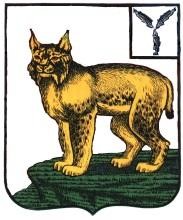 СОБРАНИЕ ДЕПУТАТОВТУРКОВСКОГО МУНИЦИПАЛЬНОГО РАЙОНАСАРАТОВСКОЙ ОБЛАСТИРЕШЕНИЕ № 59/1От 30 марта 2022  года                                                                              рп. ТуркиО порядке предоставления  иных  межбюджетных трансфертов бюджетам поселения на осуществлениедорожной деятельности в отношении автомобильныхдорог местного значения вне границ населенныхпунктов в границах муниципального района,организации дорожного движения и обеспечениябезопасности дорожного движения на них, а такжеосуществление иных полномочий в областииспользования автомобильных дорог и осуществлениядорожной деятельности в соответствии с законодательствомРоссийской ФедерацииВ соответствии с Федеральным законом от 06.10.2003 № 131-ФЗ «Об общих принципах организации местного самоуправления в Российской Федерации», решением Собрания депутатов Турковского муниципального района от 25.01.2016 № 56/1 «О  дорожном фонде Турковского муниципального района Саратовской области», решением Собрания депутатов Турковского муниципального района от 15 октября 2015 года № 52/2 «О бюджетном процессе в Турковском районе» Собрание депутатов РЕШИЛО:1. Утвердить:Положение о порядке предоставления иных межбюджетных трансфертов предоставляемых из бюджета Турковского муниципального района Саратовской области бюджетам сельских поселений на осуществление части полномочий Турковского муниципального района по содержанию автомобильных дорог местного значения вне границ населенных пунктов в границах муниципального района, организации дорожного движения и обеспечение безопасности дорожного движения на них, а также осуществление иных полномочий в области использования автомобильных дорог и осуществления дорожной деятельности в соответствии с законодательством Российской Федерации согласно приложению № 1;Методику расчета иных межбюджетных трансфертов предоставляемых из бюджета Турковского муниципального района Саратовской области бюджетам сельских поселений на осуществление части полномочий Турковского муниципального района по содержанию автомобильных дорог местного значения вне границ населенных пунктов в границах муниципального района, организации дорожного движения и обеспечение безопасности дорожного движения на них, а также осуществление иных полномочий в области использования автомобильных дорог и осуществления дорожной деятельности в соответствии с законодательством Российской Федерации согласно приложению № 2;Форму отчета-заявки  органа местного самоуправления поселения  об использовании иных межбюджетных трансфертов предоставляемых из бюджета Турковского муниципального района Саратовской области бюджетам сельских поселений на осуществление части полномочий Турковского муниципального района по содержанию автомобильных дорог местного значения вне границ населенных пунктов в границах муниципального района, организации дорожного движения и обеспечение безопасности дорожного движения на них, а также осуществление иных полномочий в области использования автомобильных дорог и осуществления дорожной деятельности в соответствии с законодательством Российской Федерации согласно приложению № 3.2. Органу местного самоуправления поселения, получившего из районного бюджета иные межбюджетные трансферты на осуществление части полномочий Турковского муниципального района по содержанию автомобильных дорог местного значения вне границ населенных пунктов в границах муниципального района, организации дорожного движения и обеспечение безопасности дорожного движения на них, а также осуществление иных полномочий в области использования автомобильных дорог и осуществления дорожной деятельности в соответствии с законодательством Российской Федерации на реализацию муниципальных программ за счет средств  дорожного фонда Турковского муниципального района:осуществлять  контроль за целевым использованием иных межбюджетных трансфертов  на реализацию муниципальных программ за счет средств  дорожного фонда Турковского муниципального района; представлять в финансовое управление администрации  муниципального района  с приложением копий документов, подтверждающих фактически выполненные работы по муниципальным контрактам, отчет – заявку по форме согласно приложению № 3:ежемесячно до 7 числа месяца, следующего за отчетным месяцем;за год - до 20 января года, следующего за  отчетным.3. Опубликовать настоящее решение в официальном информационном бюллетене «Вестник Турковского муниципального района».4. Настоящее решение вступает в силу с момента его опубликования.Председатель Собрания депутатовТурковского муниципального района				С.В. ЯрославцевГлава Турковскогомуниципального района					А.В. НикитинПриложение № 1 к решению Собрания депутатовТурковского муниципального районаот 30.03.2022 года № 59/1Положениео порядке предоставления иных межбюджетных трансфертов предоставляемых из бюджета Турковского муниципального района Саратовской области бюджетам сельских поселений на осуществление части полномочий Турковского муниципального района по содержанию автомобильных дорог местного значения вне границ населенных пунктов в границах муниципального района, организации дорожного движения и обеспечение безопасности дорожного движения на них, а также осуществление иных полномочий в области использования автомобильных дорог и осуществления дорожной деятельности в соответствии с законодательством Российской Федерации1. Настоящее Положение определяет порядок предоставления иных межбюджетных трансфертов предоставляемых из бюджета Турковского муниципального района Саратовской области бюджетам сельских поселений на осуществление части полномочий Турковского муниципального района по содержанию автомобильных дорог местного значения вне границ населенных пунктов в границах муниципального района, организации дорожного движения и обеспечение безопасности дорожного движения на них, а также осуществление иных полномочий в области использования автомобильных дорог и осуществления дорожной деятельности в соответствии с законодательством Российской Федерации  (далее - иные межбюджетные трансферты) за счет средств  дорожного фонда района Турковского муниципального района (далее - дорожный фонд района) и условия их расходования.2. Иные межбюджетные трансферты   предоставляются  в соответствии со сводной бюджетной росписью расходов  бюджета района за счет бюджетных ассигнований и в пределах лимитов бюджетных обязательств, утвержденных в установленном порядке.3. Иные межбюджетные трансферты перечисляются администрацией района в бюджет поселения ежемесячно до первого числа месяца, следующего за месяцем, в котором представлена отчет-заявка по форме согласно приложению № 3 и не может превышать общий объем лимитов бюджетных обязательств, доведенных на указанные цели.4. Иные межбюджетные трансферты носят целевой характер и не подлежат направлению на иные цели.5. Орган местного самоуправления поселения несет ответственность за соблюдение установленного порядка расходования иных межбюджетных трансфертов.6. В случае использования иных межбюджетных трансфертов не по целевому назначению соответствующие средства взыскиваются в бюджет района в установленном законодательством порядке.7. Неиспользованные по состоянию на 1 января года, следующего за отчетным, остатки иных межбюджетных  трансфертов на счете бюджета поселения подлежат возврату в доход бюджета района в течение первых 15 рабочих дней года, следующего за отчетным.8. В случае, если неиспользованный остаток иных межбюджетные трансферты не перечислен в доход  бюджета района, указанные средства подлежат взысканию в доход  бюджета района в установленном порядке.Приложение № 2 к решению Собрания депутатовТурковского муниципального районаот 30.03.2022 года № 59/1МЕТОДИКА РАСЧЕТАИных межбюджетных трансфертов, предоставляемых из бюджета Турковского муниципального района Саратовской области бюджетам  сельских поселений на осуществление части полномочий по содержанию автомобильных дорог местного значения вне границ населенных пунктов в границах муниципального района, организация дорожного движения и обеспечение безопасности дорожного движения на них, а также осуществление иных полномочий в области использования автомобильных дорог и осуществления дорожной деятельности в соответствии с законодательством Российской Федерации                  Размер иного межбюджетного трансферта, предоставляемого бюджету i-го муниципального образования Турковского муниципального района (Ci) (тыс. рублей), определяется по формуле:Ci = Pi x Кобесп., где:Pi - заявленная потребность i-го муниципального образования Турковского муниципального района на содержание автомобильных дорог местного значения вне границ населенных пунктов в границах муниципального района, организацию дорожного движения и обеспечение безопасности дорожного движения на них, а также осуществление иных полномочий в области использования автомобильных дорог и осуществления дорожной деятельности в соответствии с законодательством Российской Федерации;Кобесп. - коэффициент обеспеченности иными межбюджетными трансфертами, предоставляемыми из бюджета муниципального района.Коэффициент обеспеченности иными межбюджетными трансфертами, предоставляемыми из бюджета муниципального района, определяется по формуле:C - общий объем иных межбюджетных трансфертов, предусмотренный в бюджете муниципального района на указанные цели;Rобщ - общая расчетная потребность всех муниципальных образований района в средствах районного бюджета без учета доли местных бюджетов на содержание автомобильных дорог местного значения вне границ населенных пунктов в границах муниципального района, организацию дорожного движения и обеспечение безопасности дорожного движения на них, а также осуществление иных полномочий в области использования автомобильных дорог и осуществления дорожной деятельности в соответствии с законодательством Российской Федерации;если К <= 1, то он принимается равным рассчитанному значению;если К > 1, то он принимается равным 1Приложение № 3 к решению Собрания депутатовТурковского муниципального районаот 30.03.2022 года № 59/1Отчет-заявка_______________________________________________________________(наименование городского поселения района)об использовании иных межбюджетных трансфертов, предоставляемых из бюджета Турковского муниципального района Саратовской области бюджетам  сельских поселений на осуществление части полномочий по содержанию автомобильных дорог местного значения вне границ населенных пунктов в границах муниципального района, организация дорожного движения и обеспечение безопасности дорожного движения на них, а также осуществление иных полномочий в области использования автомобильных дорог и осуществления дорожной деятельности в соответствии с законодательством Российской Федерации на реализацию муниципальных программ за счет средств дорожного фонда Турковского муниципального район по состоянию на 1 _____________________ 20__ года																(рублей)Руководитель органа местного самоуправления                      __________ ___________                          (подпись)   (Ф.И.О.)Исполнитель __________ ___________                                (подпись)     (Ф.И.О)   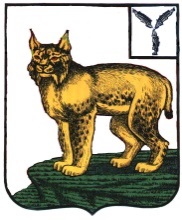 СОБРАНИЕ ДЕПУТАТОВТУРКОВСКОГО МУНИЦИПАЛЬНОГО РАЙОНАСАРАТОВСКОЙ ОБЛАСТИРЕШЕНИЕ № 59/2От 30 марта 2022 года                                  рп.ТуркиО передаче  части полномочий по решению вопросов местного значенияорганов местного самоуправления Турковского муниципального районаорганам местного самоуправления Рязанского муниципального образованияТурковского муниципального районаВ соответствии со статьей 15 Федерального закона от 06 октября 2003 года №131-ФЗ «Об общих принципах организации местного самоуправления в Российской Федерации», Уставом Турковского муниципального района Собрание депутатов РЕШИЛО: 1. Передать органам местного самоуправления Рязанского муниципального образования, следующие полномочие по решению вопросов местного значения Турковского муниципального района на 2022 год:- подготовка и утверждение документов территориального планирования;- утверждение документации по планировке территории предусмотренной Градостроительным  Кодексом Российской Федерации;- подготовка и утверждение документов по градостроительному зонированию.2. Заключить с органами местного самоуправления Рязанского муниципального образования соглашение о передаче части полномочий по решению вопросов местного значения на 2022 год, указанных в пункте 1 настоящего решения.3. Поручить главе Турковского муниципального района подписание соглашений о передаче части полномочий по решению вопросов местного значения на 2022 год.4. Опубликовать настоящее решение в официальном информационном бюллетене «Вестник Турковского муниципального района». 5. Настоящее решение вступает в силу со дня его официального опубликования. Председатель Собрания депутатов Турковского муниципального района				С.В. Ярославцев	СОБРАНИЕ ДЕПУТАТОВТУРКОВСКОГО МУНИЦИПАЛЬНОГО РАЙОНАСАРАТОВСКОЙ ОБЛАСТИРЕШЕНИЕ № 59/3От 30 марта 2022 года                                  рп.ТуркиО передаче части полномочий по решению вопросов местного значенияорганов местного самоуправления Турковского муниципального районаорганам местного самоуправления Студеновского муниципального образованияТурковского муниципального районаВ соответствии со статьей 15 Федерального закона от 06 октября 2003 года №131-ФЗ «Об общих принципах организации местного самоуправления в Российской Федерации», Уставом Турковского муниципального района Собрание депутатов РЕШИЛО: 1. Передать органам местного самоуправления Студеновского муниципального образования, следующие полномочия по решению вопросов местного значения Турковского муниципального района на 2022 год:- подготовка и утверждение документов территориального планирования;- утверждение документации по планировке территории предусмотренной Градостроительным  Кодексом Российской Федерации;- подготовка и утверждение документов по градостроительному зонированию.2. Заключить с органами местного самоуправления Студеновского муниципального образования соглашение о передаче части полномочий по решению вопросов местного значения на 2022 год, указанных в пункте 1 настоящего решения.3. Поручить главе Турковского муниципального района подписание соглашений о передаче части полномочий по решению вопросов местного значения на 2022 год.4. Опубликовать настоящее решение в официальном информационном бюллетене «Вестник Турковского муниципального района». 5. Настоящее решение вступает в силу со дня его официального опубликования. Председатель Собрания депутатов Турковского муниципального района				С.В. Ярославцев	СОБРАНИЕ ДЕПУТАТОВТУРКОВСКОГО МУНИЦИПАЛЬНОГО РАЙОНАСАРАТОВСКОЙ ОБЛАСТИРЕШЕНИЕ № 59/4От 30 марта 2022 года                                  рп.ТуркиО передаче части полномочий по решению вопросов местного значенияорганов местного самоуправления Турковского муниципального районаорганам местного самоуправления Перевесинского муниципального образованияТурковского муниципального районаВ соответствии со статьей 15 Федерального закона от 06 октября 2003 года №131-ФЗ «Об общих принципах организации местного самоуправления в Российской Федерации», Уставом Турковского муниципального района Собрание депутатов РЕШИЛО: 1. Передать органам местного самоуправления Перевесинского муниципального образования, следующие полномочия по решению вопросов местного значения Турковского муниципального района на 2022 год:- подготовка и утверждение документов территориального планирования;- утверждение документации по планировке территории предусмотренной Градостроительным  Кодексом Российской Федерации;- подготовка и утверждение документов по градостроительному зонированию.2. Заключить с органами местного самоуправления Перевесинского муниципального образования соглашение о передаче части полномочий по решению вопросов местного значения на 2022 год, указанных в пункте 1 настоящего решения.3. Поручить главе Турковского муниципального района подписание соглашений о передаче части полномочий по решению вопросов местного значения на 2022 год.4. Опубликовать настоящее решение в официальном информационном бюллетене «Вестник Турковского муниципального района». 5. Настоящее решение вступает в силу со дня его официального опубликования. Председатель Собрания депутатов Турковского муниципального района				С.В. Ярославцев	СОБРАНИЕ ДЕПУТАТОВТУРКОВСКОГО МУНИЦИПАЛЬНОГО РАЙОНАСАРАТОВСКОЙ ОБЛАСТИРЕШЕНИЕ № 59/5От 30 марта 2022 года                                                                              рп. ТуркиО рассмотрении проектов предложений о внесении изменений в муниципальные программы В соответствии с Бюджетным кодексом Российской Федерации, Федеральным законом от 06 октября 2003 года № 131-ФЗ «Об общих принципах организации местного самоуправления в Российской Федерации», решением Собрания депутатов  Турковского муниципального района от 06 июля 2021 года № 50/4 «Об утверждении порядка рассмотрения Собранием депутатов Турковского муниципального района проектов муниципальных программ и предложений о внесении изменений в муниципальные программы Турковского муниципального района», Уставом Турковского муниципального района Собрание депутатов Турковского муниципального района РЕШИЛО:1. Рекомендовать администрации Турковского муниципального района утвердить изменения:в муниципальную программу «Развитие системы образования Турковского муниципального района» на 2022-2024 годы;в муниципальную программу «Профилактика терроризма и экстремистских проявлений в Турковском муниципальном районе» на 2021-2023 годы;в муниципальную программу «Капитальный ремонт, ремонт и содержание автомобильных дорог Турковского муниципального района» в 2022-2024 годах;в муниципальную программу ««Информационное обеспечение деятельности органов местного самоуправления Турковского муниципального района»  на 2022-2024 годы.2. Опубликовать настоящее решение в официальном информационном бюллетене «Вестник Турковского муниципального района».3. Настоящее решение вступает в силу с момента его опубликования.Председатель Собрания депутатовТурковского муниципального района				С.В. ЯрославцевСОБРАНИЕ ДЕПУТАТОВ ТУРКОВСКОГО МУНИЦИПАЛЬНОГО РАЙОНАСАРАТОВСКОЙ ОБЛАСТИРЕШЕНИЕ № 59/6От 30 марта 2022 года                                               р.п.ТуркиО признании утратившим силу некоторыхпунктов решения Собрания депутатов Турковского муниципального районаот 26 декабря 2013 года № 36/16	В соответствии с Уставом Турковского муниципального района Собрание депутатов РЕШИЛО: 	1. Признать утратившими силу пункты 1 и 2 решения Собрания депутатов Турковского муниципального района от 26 декабря 2013 года № 36/16 « О реализации Федерального закона от 05 апреля 2013 года № 44-ФЗ «О контрактной системе в сфере закупок товаров, работ, услуг для обеспечения государственных и муниципальных нужд» в Турковском муниципальном районе Саратовской области».	2. Опубликовать настоящее решение в официальном информационном бюллетене «Вестник Турковского муниципального района».3. Настоящее решение вступает в силу с момента его опубликования.Председатель Собрания депутатовТурковского муниципального района				С.В. Ярославцев412070, Саратовская область,          Главный редакторр. п. Турки,                                            С.В. Ярославцев      	Бесплатно                                                                   ул. Советская, дом 39                                                             100   экземпляров№ п/п Наименование мероприятия, объекта Реквизиты и стоимость заключенного муниципального контрактаВводВводПредусмотрено сводной бюджетной росписью бюджета  поселения района на 20   годПредусмотрено сводной бюджетной росписью бюджета  поселения района на 20   годПредусмотрено сводной бюджетной росписью бюджета  поселения района на 20   год  Перечислено средств   (нарастающим итогом с начала года) Объем фактически выполненных работ по муниципальным контрактамКассовые расходы (нарастающим итогом с начала года)Кассовые расходы (нарастающим итогом с начала года)Кассовые расходы (нарастающим итогом с начала года) Потребность в субсидии с учетом остатка№ п/п Наименование мероприятия, объекта Реквизиты и стоимость заключенного муниципального контрактапПлан (км/кв. м/п. м)фФакт (км/кв. м/п. м)Предусмотрено сводной бюджетной росписью бюджета  поселения района на 20   годПредусмотрено сводной бюджетной росписью бюджета  поселения района на 20   годПредусмотрено сводной бюджетной росписью бюджета  поселения района на 20   год  Перечислено средств   (нарастающим итогом с начала года) Объем фактически выполненных работ по муниципальным контрактам всегов том числе за счет средствв том числе за счет средств Потребность в субсидии с учетом остатка№ п/п Наименование мероприятия, объекта Реквизиты и стоимость заключенного муниципального контрактапПлан (км/кв. м/п. м)фФакт (км/кв. м/п. м)всегов том числе за счет средствв том числе за счет средств  Перечислено средств   (нарастающим итогом с начала года) Объем фактически выполненных работ по муниципальным контрактам всего бюджета муниципального района  Бюджета поселения района  Потребность в субсидии с учетом остатка№ п/п Наименование мероприятия, объекта Реквизиты и стоимость заключенного муниципального контрактапПлан (км/кв. м/п. м)фФакт (км/кв. м/п. м)всего Бюджета района Бюджета сельского поселения района  Перечислено средств   (нарастающим итогом с начала года) Объем фактически выполненных работ по муниципальным контрактам всего бюджета муниципального района  Бюджета поселения района  Потребность в субсидии с учетом остатка112344556678910 11 121314